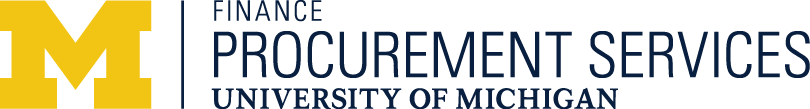 	Xerox Purchase Process through M-Marketsite	Log into Wolverine AccessSelect Financials & Physical Resources System (M-Pathways)Select Requisition CollectionSelect Create a RequisitionSelect M-MarketsiteScroll to Xerox Purchase Program FormComplete the Form
*Next, go through the steps as you would a traditional requisitionAdd and Return to Cart (top right of screen)Click Proceed to CheckoutReview your order detailsVerify ShortcodeVerify Shipping AddressReturn Lines to eProSave and Submit